ContentsBackground	1Considerations	2References	6Appendix 1 – Nurse Practitioner Application Form for blood/blood product scope of practice authorisation	7Appendix 2 – Portfolio of evidence	9Appendix 3 – Audit of blood management and transfusion practice	16BackgroundNurse practitioners (NPs) are advanced practice nurses, which is a more autonomous role than that of Clinical Nurse Consultants or Nurse Specialists. NPs have a Master’s degree and are endorsed by the Nursing and Midwifery Board of Australia through AHPRA to provide complete episodes of care, using advanced nursing model of care. The Nurses (Amendment) Act 2000 protected the title ‘Nurse Practitioner’ and made provision for suitably experienced and qualified advanced clinical nurses to be authorised to prescribe a limited range of drugs and poisons under the Drugs Poisons and Controlled Substances Act 1981 (DPCS Act). This may include the prescription of blood and blood products for some NPs.The Australian College of Nurse Practitioners (2019) stated that the NP scope of practice decisions are guided by the Nursing and Midwifery Board of Australia’s (NMBA) Decision-Making Framework (2019) and best available evidence, such as the Australian NP Metaspecialty Framework. Additionally, nurse practitioners are expected to undertake relevant education and clinical training in order to demonstrate competence in an expanded scope of practice in accordance with the NMBA.Blood Management Committees, or equivalent, have been approached in some institutions to approve or endorse NP prescribing of blood and blood products within their scope of practice. Currently there is no standard for assessing the need, the quality and safety, or ability of the NP to prescribe blood and blood products and the associated patient management. This document is designed to assist health services and Blood Management Committees to assess these requests, help formulate the organisations standards for NP education to facilitate blood and blood product prescribing where approved.Considerations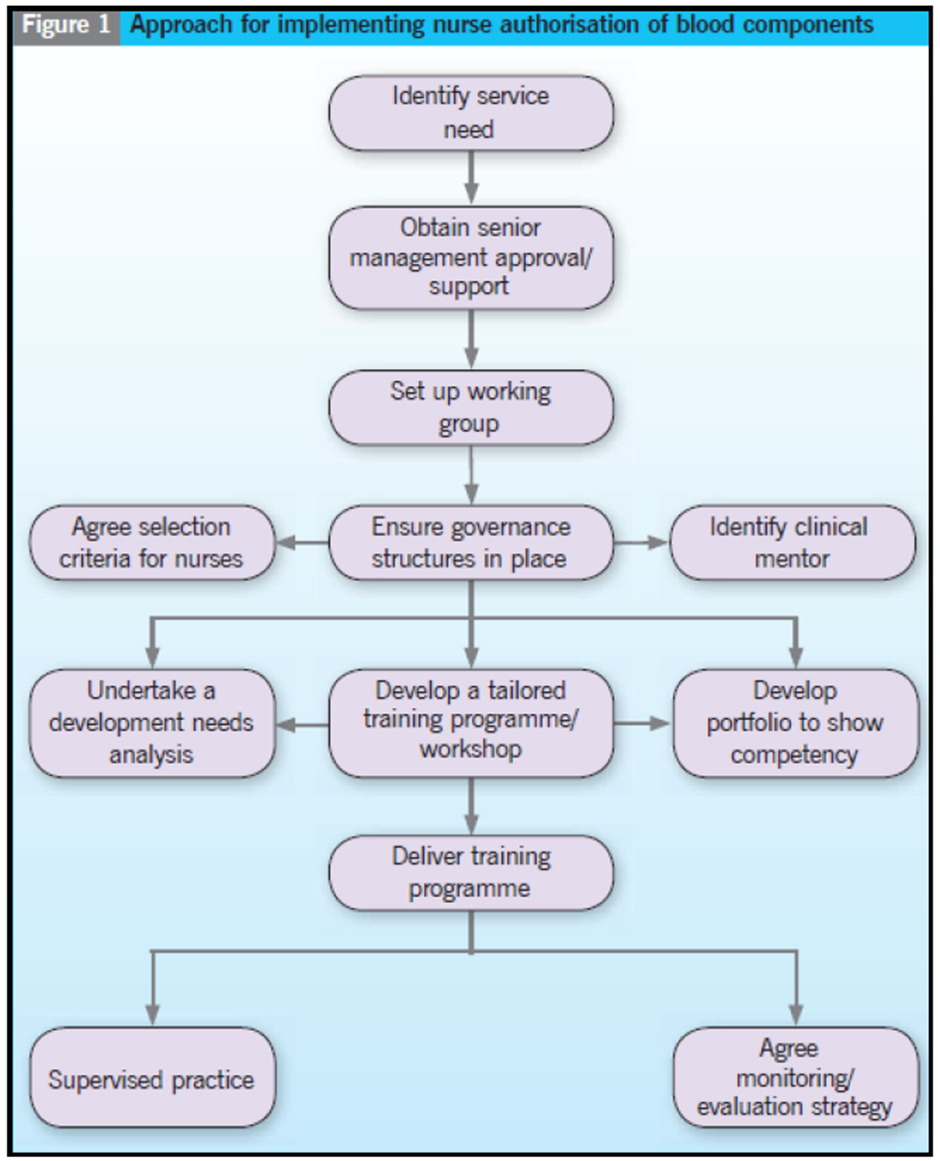 Reference: Kirsty Dalrymple, Jill Martin, Kerri Davidson and Elisabeth Pirie, 2011. Extending the role of a senior haematology or oncology nurse. Cancer Nursing Practice volume 10 number 8.The above figure is one suggested approach to assess nurse authorisation in the UK. Not all steps may be useful or available to a health service in the Australian setting.ReferencesAustralian College of Nurse Practitioners position statement, Nurse practitioners scope of practice, 2019 ACNP Position Statement SOP Final 4 12 19Dalrymple K, Martin J, Davidson K and Pirie E, 2011. Extending the role of a senior haematology or oncology nurse. Cancer Nursing Practice volume 10 number 8.London and South East Regional Transfusion Committees Non-Medical Authorisation of Blood Components Working Group, 2014. Policy Template for the Authorisation of Blood Component Transfusion by Advanced / Specialist Nurses Caring for Adult and/or Paediatric Patients Requiring TransfusionVictorian Nurse Practitioner Program (VNPP) Evaluation of Phase 4. Nursing and Midwifery Workforce, Workforce Development (People in Health), Department of Health & Human Services, 2015Appendix 1 – Nurse Practitioner Application Form for blood/blood product scope of practice authorisationSection A:  To be completed by the applicantApplicant:	Name (Please print):	……………………………….…………………………Ward/Department:		…………………………………………………………Area of practice:		…………………………………………………………Blood components/products to be prescribed by the applicant:Date of Application:		…………………………………………………………Rationale: (Provide details of how this service development will improve patient care without compromising patient safety)Signature of Applicant:	………………………………………………………Section B: to be completed by Line ManagerI confirm that I support:•	this candidate as suitable for extended practice  •	this application for a service development that will improve patient care without compromising patient safetyName (Please print):	………………………………………………………….Signature:	……………………………		Date:	………………………….. Section C: to be completed by the Medical MentorName (Please print): …………………………………………………………..……Ward/Department:	……...…………………………………………………...……I confirm that (Insert name of applicant) ……………………..........................……….......has sufficient knowledge and competence in:•	history taking•	physical examination•	advanced communication•	clinical reasoning and decision makingI support this application for extended practice.Signature: ……………………………………………… Date: ……………………….Section D: to be completed by Transfusion Committee/Blood Management Committee ChairName…………………………………………………………………………………I agree to the above nurse undertaking education and training for the authorisation of (insert product type) ………………………………………………….. transfusions.Signature:	……………………………		Date:	…………………………..Appendix 2 – Portfolio of evidenceThis evidence portfolio was based on the document: “A Framework to Support Nurses and Midwives Making the Clinical Decision and Providing the Written Instruction for Blood Component Transfusion,” September 2009.Introduction:This portfolio enables nurse practitioners to insert relevant evidence to support their candidacy in transfusion decisions, and blood/blood product prescription.This evidence may take the form of;Training recordsEvidence of previous study covering the knowledge requirements in the attached frameworkExamples of clinical case reports and reflective practiceThe evidence should be reviewed and signed by the practitioner’s medical mentor before submission to the appropriate committee to ratify the practitioner as authorised to prescribe [insert relevant blood/blood product] transfusionTraining requirements prior to the competency assessment being completed:Must undertake annual mandatory updates on blood management and transfusion practice (as per the Organisation Mandatory Training requirements).  For example, BloodSafe eLearning suite of education modules.Participate in study days/educational events e.g. webinars etc. as available. For example, the education offered by the Australian Red Cross Lifeblood via Transfusion.com.au located at: https://transfusion.com.au/education Undertake further study as deemed appropriate.Appendix 3 – Audit of blood management and transfusion practiceAudit of blood management and transfusion practice should be undertaken, in line with the healthcare organisations blood management processes. This audit tool is a minimum requirement, specifically aimed at assisting the NP candidate and their mentor to reflect and report on their blood transfusion prescribing practices.Nurse Practitioners prescribing blood and blood productsGuidance documentQuestionsAssessmentRecommendationsIs there a need to prescribe blood or blood products in the patient group being care for by the NP?How often does this patient group need blood or blood products?Which blood or blood products are needed?Will this improve the care of patients within the NP’s care?If the requirement for blood is infrequent, prescribing of blood is not recommended.Only blood component frequently used should be considered within the SOP. What does the scope of practice for prescribing of blood and blood products include?Pre-transfusion testingPrescribing/orderingConsentAdverse events and haemovigilenceSupervising/mentoring othersDocumentation of the transfusion episode, including outcome of the transfusionApplication of the principals of PBM to prevent unnecessary transfusionBlood management is a broad area; clinicians who prescribe must also have adequate education to demonstrate their knowledge of all aspects of blood management from prevention of unnecessary transfusions, patient blood management (PBM), pre-transfusion testing and requests, prescribing, management of adverse events, reporting, consent and refusal of blood and adequate documentation of the transfusion episode.How will the NP be educated in blood management and transfusion practice (product specific, general)?What will be the role of their mentor?Is there specific information and special requirements re blood management and transfusion in this group of patients?What formal education in blood management and transfusion practice exists, beyond that expected of the registered nurse, and is relevant to the role? What other educational events / courses could assist?Is the NP aware of any guidelines that are applicable to this group of patients re blood management and transfusion requirements?Is the NP aware of PBM guidelines?Consider pre-transfusion testing, prescription and ordering of blood products e.g. IVIg and BloodSTAR.Is the NP aware of ANZSBT guidelines for:Transfusion and Immunohaematology Laboratory PracticeAdministration of Blood ProductsPrevention of Transfusion Associated Graft-versus-Host Disease?The mentor(s) must be proficient in selecting appropriate blood products, use of best practice guidelines, administration of the products, recognition and management of potential side effects and adverse reactions.  The mentor must have demonstrated compliance with full prescription requirements.PBM practices to prevent/reduce the need for unnecessary transfusion in this group of patients, must be included in the education provided and the NP should be assessed as proficient in this area.The NP must be up-to-date with current national guidelines on blood administration (including relevant PBM modules) and local procedures and policies pertaining to blood product administration.  How will the NP partner with consumers in their blood management/transfusion practice?Is the NP aware of the information available for patients regarding PBM; transfusion and any alternatives and how to access it?The NP must be able to obtain consent for blood and blood products in accordance with the organisation policy/procedure. The NP must be able to develop plans of care with the patient and include blood and blood products The NP must understand the principals of obtaining informed consent. Consent is a process not just a piece of paper.  Consent for transfusing blood products includes a description of the intervention, an assessment of risk, benefits and alternatives, and the ability to further discuss options and answer all reasonable questions. The discussion should also include the risk of not transfusing.  Written information is a useful adjunct to this process. Local policies and procedures need to reflect the scope of practice of the NP regarding consent.The NP must also be able to document and manage, including referral to other health care professionals, the care of patients who refuse consent for blood and blood products.Administration and risk reductionUnderstands the need for complete and accurate blood management activities and transfusion documentation and communication of needs to patient, laboratory staff preparing the product and nursing staff administering the productUnderstands the process for ordering blood and blood productsUnderstands the requirements for blood testing/ cross matching Understands the risks and benefits of transfusion Understands the transfusion history and its relevance to risk reduction.All documentation including the decision to transfuse, must be completed according to local policies and procedures.What is the NPs role in management of adverse events?Management of reactions and when to refer care (back) to the medical officer?Understands the process of reporting adverse eventsThe NP must take responsibility for adverse outcomes of transfusions which he/she has prescribedThe NP must be trained and demonstrate competency in assessing transfusion reactions and the initial medical management of an adverse transfusion event and know when to escalate provision of care.Is endorsement needed from other departments/areas?E.g. pharmacy, risk management, Medical unit.  (Some manufactured blood products are S4 medications)Endorsement is required from the head of the transfusion laboratory’  the blood management committee, the head of the parent medical unit and the hospital executive who should ensure that all medico legal ramifications have been adequately addressed. If the blood products are held in pharmacy or are S4 medications, pharmacy may also need to provide endorsement,How will ongoing assessment of need and risk be managed/monitored?Data should be reviewed on a regular basis for:Frequency of prescribingAppropriateness of the prescriptionsUse of PBM activitiesAdverse events and their managementDocumentation and consent and management of patients who refuse bloodCurrency of practice and continuing education are essential components of maintaining scope of practice. Annual review by the parent unit and blood management committee is recommended with documentation of same to maintain extended scope of practice. Assessment of volume of work, adverse events and participation in transfusion related educational events should be included.Do current health service policies support the NP to prescribe blood and blood products?Will policies/procedures/ guidelines need to be updated changed to support this practice?Local policies and procedures must be updated to reflect changes in accepted practicePortfolio of evidence to support nurse practitioners making the clinical decision and providing the prescription for blood component transfusionPortfolio of evidence to support nurse practitioners making the clinical decision and providing the prescription for blood component transfusionCandidate’s name:Mentor’s name:Job title:Job title:Health service:Health service:Ward/Department:Ward/Department:Understanding ofKnowledge and CompetenciesEvidence SubmittedSignedSignedSignedSignedUnderstanding ofKnowledge and CompetenciesEvidence SubmittedPractitionerPractitionerMentorDatePatient Assessment and clinical decision making How to take a patient history Accounting for co-morbidity Consent issues Prescribing of concomitant drugs Understand the requirement to accurately document all actions and conversations with the patient Ability to make appropriate referral if the patient refuses blood transfusion or has an advance care directive Ability to take a medical history Ability to link the clinical picture with the interpretation of blood results Understands how to explain the risks and benefits of transfusion and available alternatives Know to provide patient information leaflets or other forms of information. Can assess the patient is fit for transfusion i.e. take account of co-morbidities, day case or in-patient Know which concomitant drugs may be requiredUnderstanding of:Knowledge and competenciesEvidence submittedSignedSignedSignedSignedUnderstanding of:Knowledge and competenciesEvidence submittedPractitionerPractitionerMentorDateInterpreting blood resultsCan demonstrate knowledge and understanding Of normal, variations of normal and abnormal haemoglobin, platelet count, iron studies or any other relevant testing Ability to interpret results and clinical picture to initiate treatment Know if more tests and/or further evaluation is requiredOrdering blood components Has knowledge of local guidelines for ordering of blood components and the need to provide the following details:  Full patient identifiers When the transfusion is to occur and where How many units and any special requirements Diagnosis Indication  Contact name / numberUnderstanding of:Knowledge and competenciesEvidence submittedSignedSignedSignedSignedUnderstanding of:Knowledge and competenciesEvidence submittedPractitionerPractitionerMentorDate Writing the instruction to transfuse the blood componentDemonstrates knowledge that the written instruction includes All appropriate patient identifiers in compliance with health service policy The product type and any special requirements The length of time the transfusion is to take place The number of units (single unit transfusion policy where appropriate) The route of administration Concomitant drugs that need to be administeredConstituents of blood componentsGain insight into the production from whole blood of Red cells White cells  Platelets PlasmaHas knowledge of Storage Safe handling Temperature control/cold chain requirementsUnderstanding of:Knowledge and competenciesEvidence submittedSignedSignedSignedSignedUnderstanding of:Knowledge and competenciesEvidence submittedPractitionerMentorMentorDatePre-transfusion testing processCan demonstrate the requirements of the  Pre-transfusion sampling process  Sample labelling   ANZSBT guidelines for pre-transfusion testing Time limits surrounding the validity of pre-transfusion samples (group and screen and crossmatch) The laboratory processes for pre-transfusion testing including how long testing takesIndications for the use of products to be prescribed Demonstrates a clear understanding for the use of the product Uses local policy and national guidelines to demonstrate appropriate use Can demonstrate in which conditions use is not appropriateUnderstanding of:Knowledge and competenciesEvidence submittedSignedSignedSignedSignedUnderstanding of:Knowledge and competenciesEvidence submittedPractitionerMentorMentorDateSpecial transfusion requirementsDemonstrates knowledge and understanding of Which patient groups have special blood requirements and why Understands the process to prevent relevant patient’s receiving the blood components that do not meet their specific needsUnderstands the requirements for ordering of products with special requirements from the blood bank/pathologyTransfusion guidelines and protocolsCan demonstrate knowledge and understanding of NBA patient blood management guidelines ANZSBT Blood administration guidelines and Immunohaematology guideline Local transfusion reaction and incident reporting systems State and national requirements for traceability and documentation Patient information leaflets BloodSafe e-Learning modulesUnderstanding of:Knowledge and competenciesEvidence submittedSignedSignedSignedSignedUnderstanding of:Knowledge and competenciesEvidence submittedPractitionerMentorMentorDateRisks and adverse events associate with transfusion and how to deal with themDemonstrates knowledge of the risks of transfusion and describe the management of a patient experiencing a potential reaction Initial management steps When to escalate care Who to contact to escalate care Communication of urgency of review Reporting lines for reactions, including to the patient/carersConsider specific reactions; acute and delayed e.g. Fluid overload Anaphylaxis/allergic Iron overloadAudit record of prescribed Blood ComponentsAudit record of prescribed Blood ComponentsAudit record of prescribed Blood ComponentsAudit record of prescribed Blood ComponentsAudit record of prescribed Blood ComponentsAudit record of prescribed Blood ComponentsDate                        Patient Medical record numberComponentRationale for transfusionComments on review of transfusion episodeMentor commentsTo receive this publication in an accessible format phone (03) 96940102, using the National Relay Service 13 36 77 if required, or email Blood Matters <Bloodmatters@redcrossblood.org.au >.Authorised and published by the Victorian Government, 1 Treasury Place, Melbourne.© State of Victoria, Australia, Department of Health and Human Services June 2021ISBN 978-1-76096-449-8 (pdf/online/MS word)Available at Blood Matters < Blood Matters Program - health.vic> 